Deviation Reports in CSV-Format mithilfe eines Templatesin EXCEL umwandelnSchritteCSV-Datei öffnen.Template mit der Dateibezeichnung Template_Dev_Rep_20211112.xlsx öffnen.Aus der CSV-Datei die erste Zeile (Spaltenüberschriften) löschen.Mit Strg+a alle Angaben in der CSV-Datei markieren.Markierte Zellen in das Template (Excel) kopieren. Kursor dabei in Zelle A2 des Templates positionieren.Nach dem Kopieren ist folgendes Symbol sichtbar: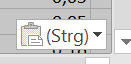 Dieses Symbol durch Anklicken öffnen und Variante Werte (W) anklicken: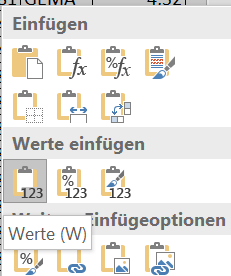 „Speichern unter“: Template speichern und dabei neuen passenden Dateinamen vergeben. Fertig